Page 1/4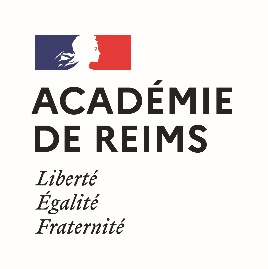 TABLEAU D’AVANCEMENT D’ATTACHÉ PRINCIPAL D’ADMINISTRATION DE L’ÉTATPage 2/4TABLEAU D’AVANCEMENT AU TITRE DE L’ANNÉE 2022 POUR L’ACCÈS AU GRADE D’ATTACHÉ PRINCIPAL D’ADMINISTRATION DE L’ÉTATPage 3/4Tableau d’avancement au titre de l’année 2022 pour l’accès au grade d’Attaché Principal d’AdministrationANNÉE 2022Évaluation d’aptitude(à remplir par le supérieur hiérarchique direct)Page 4/4Annexe II (4 pages)TABLEAU D’AVANCEMENT AU TITRE DE L’ANNÉE 2022POUR L’ACCÈS AU GRADE D’ATTACHÉ PRINCIPAL D’ADMINISTRATION DE L’ÉTATNOM : ………………………………………………………   PRENOM : ………………………………………………B – RAPPORT D’ACTIVITÉ SUR LE PARCOURS PROFESSIONNEL (à remplir par l’intéressé(e) une page maximum dactylographiée).Emplois successifs depuis la nomination dans un établissement relevant de l’Éducation nationale ou de l’enseignement supérieurEmplois successifs depuis la nomination dans un établissement relevant de l’Éducation nationale ou de l’enseignement supérieurEmplois successifs depuis la nomination dans un établissement relevant de l’Éducation nationale ou de l’enseignement supérieurEmplois successifs depuis la nomination dans un établissement relevant de l’Éducation nationale ou de l’enseignement supérieurFonctionsEtablissement – unité - serviceDuréeDuréeDUAUC – MOTIVATIONS et PERSPECTIVES (Perspectives d’évolution de carrière attendues par cette promotion - mobilité fonctionnelle et géographique envisagée)Vœux de mobilité fonctionnelle et/ou géographique éventuels. - - - -Nom, Prénom de l’agent :Nom, Prénom de l’agent :Esprit d’organisation, d’initiative, efficacité :Esprit d’organisation, d’initiative, efficacité :Qualité d’expression orale et écrite :Qualité d’expression orale et écrite :Sens du service public :Sens du service public :Connaissances professionnelles :Connaissances professionnelles :Comportement dans les relations humaines :Comportement dans les relations humaines :Aptitudes à exercer des fonctions supérieures :Aptitudes à exercer des fonctions supérieures :AVIS Favorable DéfavorableNom et qualité :Date et signature : VU et PRIS CONNAISSANCE PAR L’INTERESSÉ(E)Date :                                                                      Signature :VU et PRIS CONNAISSANCE PAR L’INTERESSÉ(E)Date :                                                                      Signature :